
Syllabus for PSYC 411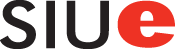 Psychology of Sustainable Behavior – OnlineDepartment of PsychologyWinter 2020 (12-20-21 to 1-09-22)The ProfessorName:  Catherine S. Daus, Ph.D.Phone:  618-650-3119Email:  cdaus@siue.eduOnline Office Hours via Zoom appointment:  Tuesdays 9:00am – 10:  Zoom address: https://siue.zoom.us/j/5890752027PLEASE READ THIS RIGHT AWAY: Welcome to Psychology of Sustainable Behavior!  Before the class opens, you need to watch the video overview of me covering the syllabus.  Nothing else will open for you if you don’t first watch that.  I recommend reading the syllabus thoroughly first, and then watching the video.  There will be a five-point bonus quiz covering the syllabus due the first Wednesday (22nd) of class.  Also note that most of my due date times are 5 pm, not midnight (except larger papers/projects due Sunday nights).Welcome: Welcome to this class!  Environmental issues and sustainable behaviors are a passion of mine and are relevant and important to virtually any student in any discipline.  I am excited to be sharing this information with you and facilitating a greater appreciation and understanding of such timely and critical issues.Teaching Philosophy:  My style is very interactive, and I encourage student engagement and interaction through the way I teach, the activities I develop, and the required assignments.  I also expect students to “own” their education and as such, assume students are following the schedule, listening to lectures, keeping up with readings and assignments, and asking questions as necessary.  I provide video-recorded lectures and Powerpoint summaries of the material, which students have reported they found very helpful and engaging.  For the outside readings, I also provide a video-recorded lecture/discussion.  But, all I can do is facilitate your learning.  The motivation to learn and ultimately your learning must come from you.Communicating with the professor:  You may reach me by email at cdaus@siue.edu.  With few exceptions (e.g., Christmas), I will respond within 24 hours.  Please identify yourself by name and course name in your email to me.  Do not email me with a critical question about an assignment less than 24 hours before it is due.  You need to plan to check your SIUe email regularly as I will communicate critical course information via the announcements feature in Blackboard which automatically uses your SIUe email.  Also DO NOT PLAN TO USE THE Blackboard App as your primary way of accessing this course, and staying up-to-date.  The app misses things.About the CourseCourse description (3 credit hours):  This is an introduction to the psychological study of sustainable human behavior.  Effective solutions to environmental problems require that we understand and address the behaviors that lead to them.  In this course, we will use psychological principles, theories, and methods to examine the reciprocal relationship between human beings and the natural world.  We will discuss the complex nature of environmental problems and review important psychological and social factors that underlie a range of sustainable and non-sustainable behaviors.  We will cover approaches that encourage sustainable actions and apply these approaches in two class projects: a self-change project, and an organizational-benchmarking project. Prerequisite knowledge and credit hours:  The only prerequisite for this course is Introductory Psychology (numbered PSYC 111 at SIUe).Course goals and objectives:  The course will provide an overview of the basic knowledge, theories, and research methods that characterize the field of psychology as it pertains to sustainability.  Course goals include:Demonstrate awareness of psychology perspectives on global environmental issues, particularly climate changeDescribe psychological, social, and real-world factors that lead people to engage in sustainable behaviorDescribe the main theories and approaches guiding psychological research pertaining to sustainabilityDevelop critical analytical skillsDemonstrate college-level writing Recognize and describe the practical implications and limitations of psychological theory with real-world testing and application of course materialEngage in reflection upon personal values and lifestyle choicesCourse textbook and (required and supplemental) readings:  Scott, B.A., Amel, E.L., Koger, S.M. and Manning, C.M. (2021). Psychology for Sustainability (5th ed.).  New York, NY:  Taylor & Francis.  (Rental option is available through Textbook services http://www.siue.edu/muc/textbooks.shtml)The following additional readings will also be posted on Blackboard:Neal, D. T., Wood, W., & Quinn, J. M. (2006). Habits – A repeat performance.  Current Directions in	Psychological Science, 15(4), 198-202.  – During Week 1Sussman, R., Greeno, M., Gifford, R., & Scannell, L. (2013). The effectiveness of models and prompts on 	waste diversion: A field experiment on composting by cafeteria patrons. Journal of Applied SocialPsychology, 43(1), 24-34. – During Week 2Scarabis, M., Florack, A., & Gosejohann, S. (2006). When consumers follow their feelings: The impact of	affective or cognitive focus on the basis of consumers’ choice. Psychology & Marketing, 23(12), 1015-	1034. – During Week 2Thomas, T. E., & Lamm, E. (2012). Legitimacy and organizational sustainability. Journal of Business Ethics, 	110(2), 191-203. – During Week 3Smith, P. A. (2011). Elements of organizational sustainability. The Learning Organization, 18(1), 5-9. – During 	Week 3Rusinko, C. A. (2005). Using quality management as a bridge to environmental sustainability in organizations. 	SAM Advanced Management Journal, 70(4), 54. – During Week 3.Fenwick, T. (2007). Developing organizational practices of ecological sustainability: A learning perspective. 	Leadership & Organization Development Journal, 28(7), 632-645. – During Week 3.Course requirementsGrading (each assessment detailed below):Online quizzes over readings/lectures/videos – One per chapter in book (11); 4 others over readings posted on Blackboard or lecture only; 5 points each = 15 x 5 = 75 pointsDiscussion Board Weekly Question/Issue – Five per week (3 weeks); 2 points each = 15 x 2 = 30 pointsDiscussion Board Provide insight/suggestion to another’s post – Five per week; 3 pts each = 3 x 15 = 45 pointsIndividual Sustainable Behavior Change Paper – 100 points – broken up into two parts.Group Organizational Change Benchmarking Paper (Executive Summary)/Prezi Presentation – 100 pointsShort Activities – five total; 10 points each = 50 pointsGrading scale: A = 358 – 400 points	B = 357 – 318 points 	C = 317 – 278 points	D = 277 – 238 points	F = below 238 pointsCourse activities/assessments:Online quizzes:For each chapter in the book, and for the later readings over sustainability in organizations, there will be a short, 5-point online quiz in Blackboard.  Thus, you will have five per week – all due Saturdays at 5:00 (except the first week, they are due FRIDAY, Dec. 24th).  You will only have 15 minutes to complete them once you have opened the link.  The lectures and associated videos accompanying the text and readings will not be accessible until after you have completed the quiz (except for one quiz at end which is only over lecture material).  You may, however, work ahead and do quizzes before the Saturday or Sunday due date, which I strongly encourage.Discussion questions – Post your name at the beginning of your question:You will be using discussion boards on Blackboard for this course.  You can access Blackboard “Discussions” on the left-hand column.  Each week you are required to submit a total of five discussion questions – one for every weekday (M – F), by 5:00pm.  If you do not post a question for the material, you will lose the points for that day as well as lose the ability to comment on someone else’s post and those associated points.  You will be creating your own discussion thread and you will not be able to see anyone else’s thread until you create your own for that day.  This discussion question should be some question you have or problem/issue you have thought of from the current day’s material.  You will then have the benefit of someone else responding to your questions.  You will not be allowed to comment on anyone else’s question/s until you have posted your own.  You will be graded based on having posted acceptable questions.  “Acceptable” means the question actually could invoke a “discussion” during class and that the answer is not a simple “fact.”  See rubric below.  Discussion participation and commenting on others’ posts - Post your name and to whom you are replying at the beginning of your response/comment:Discussion is a very important part of this class.  You must respond to five discussion questions per week, the day after they are due, providing a thoughtful response, suggested solution, etc.  You may even want to Google some information to help out your colleague! You may not respond to someone who has already been responded to.  You are expected to post your responses/comments by Tuesday - Saturday (except Christmas) at 5:00 pm (following the original post deadlines of Monday – Friday at 5:00 pm).***PLEASE IDENTIFY WHOSE POST YOU ARE RESPONDING TO IN THE OPENING OF YOUR RESPONSE…!   This is the most common reason people have missed points in the past. Something like, “I am responding to Cathy Daus’ question about why parking lots have taken over green spaces.”  NOTE:  You will not be able to respond to anyone else’s post until you have posted your own question.Discussion Etiquette and Rubric for Grading:Be careful when using humor (or sarcasm) online.  Please remember that other people cannot read your facial expression.  Using emoticons appropriately may help convey the emotional tone of your post .  TYPING EVERYTHING IN CAPS IS CONSIDERED SHOUTING ONLINE.  Please visit http://www.albion.com/netiquette/corerules.html for appropriate Netiquette.  These explanations offer a set of general guidelines for cyberspace behavior.  It may not cover all circumstances; however, it covers some basic principles that you may use.Rubric for Grading Discussion Board Posts (Questions and Comments):Individual sustainable behavior change paper:Part 1 Due Week 1 – Sunday (December 26) by 5:00 pm; Part 2 Due Week 2 – Sunday (January 2rd) by 5:00pm, submitted via Blackboard Turnitin assignment feature.  This project is intended for you to reflect on, and then develop a plan to impact a personal behavior related to sustainability. It is easy to underestimate how difficult behavior change can be when thinking about it in the abstract or when focusing on other peoples’ behavior. To help you understand some of the challenges that arise when attempting to change a behavior, and the thought patterns that accompany these challenges, you will choose two personal behaviors (that have damaging environmental consequences to a larger environmental issue) and develop a plan to change them. A detailed description of the assignment and associated grading rubric are available on Blackboard.  The following two readings might help you organize your thoughts related to this project.  I will be happy to discuss the articles during online office hours or by discussion thread.Helpful Readings:Nevin, J. A. (2006). The inertia of affluence.  Behavior and Social Issues, 14(1), 7-20.Verplanken, B., Walker, I., Davis, A., & Jurasek, M. (2008). Context change and travel mode choice: Combining the habit discontinuity and self-activation hypotheses. Journal of Environmental Psychology, 28(2), 121-127.Group organizational benchmarking analysis:Executive summary and Prezi presentation are due the last day of class, Sunday, 1/9 by 5:00pm, submitted via email.  You will be assigned to a group on the first day of class.  This project is a ‘benchmarking’ analysis/review of the literature regarding organizational sustainability.  You are to identify what new, innovative things some company/ies are out there doing regarding organizational sustainability.  You should try and identify company ‘best practices’ as well as mistakes some companies have made.  You should identify best practices from several organizations (from a literature review as well as searching on the internet); you will then choose two comparison companies that you highlight in more detail.  Your goal is to establish a set of standards for what ‘good or top companies’ in organizational sustainability are doing and compare (grade, evaluate) these two organizations to those standards, making final recommendations for how they could improve.  For helpful information on benchmarking, see http://en.wikipedia.org/wiki/Benchmarking.  Your final ‘products’ for this assignment will be an Executive Summary (typed) and a Prezi presentation emailed to me.  As well, your individual grade will be partly determined by peer evaluations.  A description of the assignment and associated detailed grading rubric are available on Blackboard.Short activities (all submitted via Blackboard):These assignments will be no longer than two pages (double-spaced, 12pt font, one-inch margins), and in some cases, will be one page.  There is material in the chapters, readings, and sometimes in my lectures relevant to these papers/activities.  These are all due on the Saturdays of the respective weeks except Week 1, due Sunday, Dec. 26th (see course schedule).Fill out an eco-footprint calculator and play around with the settings.  Write a one-page summary of your results with any insights you have discovered as a result.  These calculators are easy to find via Google (and there is one referenced in the textbook).  Minimally, at least answer the following questions:  Were you surprised by your results?  What did this make you feel and think?  Does it motivate you in any way?Make a list of 10 environmentally-relevant habits you notice around you (your own, your friends’, others’; these may be good or poor habits).  Choose two of these habits and describe the situational characteristics (antecedents and consequences – see text and lecture for these terms and concepts) that support them in a one-two page paper (include your list before your discussion).  How could you change these situational characteristics (if they are poor habits) to support better habits?  How can you ensure these situational characteristics (if they are good habits) continue?View three ‘bleak’ climate commercials and discuss your emotional reactions in a one-two page summary.  Please note that some of these utilize sarcasm; and they are difficult to watch…How did they make you feel?  What did you think?  Do you feel as if they were effective? The following is a list of suggestions:“Bedtime Stories” – https://www.youtube.com/watch?v=ZkPQU3UDBM0 “Train” - https://www.youtube.com/watch?v=dwKDxHM88HY“Animals Suicide” -  https://www.youtube.com/watch?v=PXvpDoGrRGU “Child Dream, Copenhagen Climate Change” - https://www.youtube.com/watch?v=jzSuP_TMFtk “Polar Bears Falling from Sky” - https://www.youtube.com/watch?v=fxis7Y1ikIQ “Tick” – NYC Global Warming Ad - https://www.youtube.com/watch?v=0OuGKCH79M0 Watch the “Fun Theory” videos (https://www.google.com/search?ei=x1EVXMDxAZCQjgTNgpfgCA&q=fun+theory+videos+environment&oq=fun+theory+videos+environment&gs_l=psy-ab.3..33i160.13968.18120..18785...1.0..0.179.1376.9j4......0....1..gws-wiz.......0i71j0i22i30j33i22i29i30.iVb_OcGLBIA ) and explain one that was used regarding some environmental issue (behavior, attitude).  Be careful, there are several Fun Theory videos – make sure to pick an environmentally-focused one.  Do you think this would be or was effective?  One-page summary.Watch Ray Anderson’s “The Business Logic of Sustainability” TED talk and write a one page summary/response (https://www.youtube.com/watch?v=iP9QF_lBOyA). What stuck out for you?  What did you learn?  What do you think about him and his situation?Submitting work: All work will be submitted via Blackboard either through the assignment feature, or a Turnitin assignment link, unless otherwise noted (like the final group Prezi project and Executive Summary due via email).Technology requirements: At a minimum, you will need the following software/hardware to participate in this course:Computer with an updated operating system (e.g. Windows, Mac, Linux) Updated Internet browsers (Apple Safari, Internet Explorer, Google Chrome, Mozilla Firefox)DSL or Cable Internet connection or a connection speed no less than 6 Mbps.Media player such as, QuickTime or Windows Media Player.Adobe Reader or alternative PDF reader (free): http://get.adobe.com/reader/?promoid=HRZACJava plugin (free): http://java.com/en/download/index.jspAny other specialized software or basic software (e.g., MS Office, etc.). Students can download MS Office at no charge here: http://office365.siue.edu Technology capabilities:  Students in an online course should be able to:Use a word processor, such as MS Word, to compose assignments and communicate with others in classAttach files to emails or course areasNavigate websites and course materialsReach out to tech support staff when issues arise and troubleshoot to resolve problemsCourse and University policiesThe Psychology Department’s policy on plagiarism: Plagiarism includes presenting someone else’s words without quotation marks (even if you cite the source), presenting someone else’s ideas without citing that source, or presenting one’s own previous work as though it were new.  When paraphrasing from another source or your own work, at the very least, the student should change the wording, sentence syntax, and order of ideas presented in the paper.  Additionally, you should not submit a paper, or parts of a paper, written to fulfill the requirements of one class for the requirements in another class without prior approval of the current instructor and appropriate citation.  Ideally, the student will integrate ideas from multiple sources while providing critical commentary on the topic in a way that clearly identifies whether words and ideas are those of the student or are from another source.  Plagiarism is one type of academic misconduct described in SIUE’s Student Academic Code (http://www.siue.edu/policies/3c2.shtml).  University policy states that “Normally a student who plagiarizes shall receive a grade of F in the course in which the act occurs.  The offense shall also be reported to the Provost.” (http://www.siue.edu/policies/1i6.shtml).  The University policy discusses additional academic sanctions including suspension and expulsion from the University.  To insure that you understand how to avoid plagiarism, we encourage you to review the information on plagiarism provided on the Department of Psychology web page at http://www.siue.edu/education/psychology/plagiarism.shtml. To avoid accusations of academic dishonesty, please submit final individual project/paper to Turnitin before finalizing what you submit for evaluation; your paper should have under 10% similarity (note your similarity score on your final document). More on Turnitin at http://www.siue.edu/its/turnitin/student_blackboard.shtml Academic misconduct: Any academic misconduct will be handled in accordance with University policy – (http://www.siue.edu/policies/3c2.shtml).  Academic misconduct as described in this policy includes plagiarism, cheating, falsifying or manufacturing scientific data and/or representing manufactured data to be the result of scientific or scholarly experiment or research, and soliciting, aiding, abetting, concealing, or attempting such acts.  Academic misconduct may lead to sanctions ranging from a failing grade on an assignment to separation from the University.The following is the withdrawal timeline established by the university:Timeline and Deadlines:December 15: Last Day to Request Accommodations from ACCESSDecember 19: Last Day to Register for a Winter Session ClassDecember 20: Winter Session BeginsDecember 20: Deadline to Drop and Receive 100% Credit of Tuition and FeesCharges will not be reduced when dropping after this dateDecember 31: Last Day to Drop and Receive W on Transcript - Instructor approval not requiredJanuary 1-5: Instructor Approval Required to Drop Winter Session Course - WP or WF will be assigned by instructorJanuary 5: Last Day to Drop Winter Session CourseJanuary 9: Winter Session EndsThe Psychology Department's policy on incomplete grades and withdrawal: When students discontinue attending class and do not withdraw from a course, they may receive a grade of UW (Unauthorized Withdrawal).  The grade of UW will only be given when a student’s grade based on the course requirements is an F.  The grade of UW is calculated as an F in the student’s grade average.  The granting of a grade of I (Incomplete) is not automatic and is available only in cases when a student has completed most of the work required for a class but is prevented by a medical or similar emergency from completing a small portion of the work not later than the end of the following semester.  An I must be approved by the instructor with appropriate documentation provided by the student.  If an instructor agrees to give a student an I, the instructor will fill out a Memorandum of Incomplete Grade to be kept with the student’s records.  If the work is not completed by the time specified on the Memorandum, the student’s grade will be changed from I to F.Accommodation and Support:  It is the policy and practice of both me and Southern Illinois University Edwardsville to try to create inclusive learning environments. If there are aspects of the instruction or design of this course that result in barriers to your inclusion or to accurate assessment of achievement—please notify me as soon as possible.  Students needing accommodations because of medical diagnosis or major life impairment will need to register with Accessible Campus Community & Equitable Student Support (ACCESS) and complete an intake process. Students who believe they have a diagnosis but do not have documentation should contact ACCESS for assistance and/or appropriate referral. The ACCESS office is located in the Student Success Center, Room 1270. You can also reach the office by e-mail at myaccess@siue.edu or by calling 618.650.3726. For more information on policies, procedures, or necessary forms, please visit the ACCESS website at www.siue.edu/access. The Psychology Department’s writing policy:As a student in this course, you will be expected to display university-level writing, which includes completing course assignments that meet the following basic writing criteria.  Specifically, all written assignments completed for this course should include:Clear transitions from sentence to sentence and idea to idea (e.g., paper flows well);Verb tense consistency;Clear and unambiguous sentence ideas;Writing that is free of typos, spelling errors, and major grammatical errors;Properly formatted citations and references (if relevant).This is by no means an exhaustive list of basic writing skills, but will give you an idea of what we are looking for in our papers.  If you feel you need help with your writing, you are encouraged to seek assistance from the Writing Center on campus (http://www.siue.edu/is/writing) or utilize one of the many online resources they have identified to help students (http://www.siue.edu/lss/writing/resources.shtml).  If your graded written assignments fail to meet basicwriting requirements listed above (and any others found to be appropriate by your instructor), the instructor will stop the grading process and return the paper to you.  You will then have the option to resubmit the work within no later than one week, which will then be graded out of a maximum of half of the normally available points. Feedback and grading timeline:  Discussion board grades with comments will be posted within 72 hours of the discussion due date. Other assignments may take longer to grade. You can find your grade by clicking the My Grades link on the left menu of the Blackboard course.Late or missed assignments:  Late assignments – including discussion board posts – will receive 20% off per day, including weekends, that they are late, barring any University-approved emergency.  Additional SupportAcademic and Other Student Services:As an enrolled SIUE student, you have a variety of services and support available to you, including:Library Resources - http://www.siue.edu/lovejoylibrary/Academic Success Sessions - http://www.siue.edu/retention/sass/index.shtmlThe Writing Center - http://www.siue.edu/lss/writing/index.shtmlAdvising - http://www.siue.edu/advising/Financial Aid - https://www.siue.edu/financialaid/Campus Events - http://www.siue.edu/events/Counseling - https://www.siue.edu/counseling/Technical Support:Since this is an online course, you are expected to have reliable Internet access on a regular basis. It is your responsibility to address any computer problems that might occur. Such problems are not an excuse for delays in meeting expectations or for missing course deadlines. Contact ITS with any technical concerns at 618-650-5500.  For online resources and tutorials, view the ITS Knowledge Base at http://kb.siue.eduCOVID-19 Pandemic Policies Related to Classroom Instruction (Spring 2022)Health and SafetyThe measures outlined below are required and any student who does not comply may be in violation of the COVID-19 People-Focused Health and Safety Policy, as well as the University’s Student Code of Conduct. The full text of the COVID-19 People-Focused Health and Safety Policy can be found here:  https://www.siue.edu/policies/Covid.shtmlClassrooms, Labs, Studios, and Other Academic SpacesWhile in the classroom, lab, studio, or other academic spaces, students (regardless of vaccination status) shall wear face coverings that fully cover the nose and mouth and practice physical distancing measures to the extent practicable based on the specific classroom capacity and pedagogy. Classroom furniture should not be rearranged, and furniture that has been taped off or covered should not be used. Students who forget to wear a face covering will be reminded of their obligation to comply with SIUE’s COVID-19 People-Focused Health and Safety Policy and temporarily asked to leave the class until they are able to conform to the policy.  Students who forget or lose their face coverings may be able to obtain replacements from a friend, a faculty member, or a nearby departmental office. Face coverings are also available for purchase in the Cougar Store (MUC).  Students who refuse to wear a face covering will be asked to leave the classroom and referred to the Dean of Students for non-compliance with community health and safety protocols.  Repeated non-compliance may result in disciplinary actions, including the student being administratively dropped from an on-ground/face-to-face course or courses without refund if no alternative course format is available. If a student has a documented health condition which makes wearing a face covering medically intolerable, that student should contact ACCESS to explore options with the understanding that ACCESS will not grant accommodations which excuse the need for a face covering while on campus or in the classroom.  ACCESS will work with qualifying individuals to find reasonable alternatives, whenever such solutions are available. Please call or contact the ACCESS Office via email to schedule an online appointment to discuss potential alternatives.  ACCESS office (Student Success Center, Room 1203, 618-650-3726, and myaccess@siue.edu).General Health MeasuresAt all times, students should engage in recommended health and safety measures, which include:Conducting a daily health assessment. If you have COVID-19 symptoms, but not yet tested positive, have had COVID-19 close contact exposure, or are COVID-19 diagnosed as presumptive or confirmed positive, stay home and contact your health provider or SIUE Health Service at cougarcare@siue.edu or 618-650-2842.  More information on reporting procedures is available here. Frequent washing or disinfecting of hands.Physical distancing.Face masks or face coverings that cover the nose and mouth are required in indoor public spaces regardless of the ability to maintain physical distance. Indoor public spaces include common spaces or community settings that anyone can access, such as reception areas with walk-in access, restrooms, hallways, classrooms, teaching and research laboratories, as well as common spaces in residence halls, conference rooms, lobbies, and break rooms.If present, adhere to directional signs and traffic flow patterns in buildings and offices.  In many spaces, doors for entering and exiting buildings are designated. Academic IntegrityStudents are reminded that the expectations and academic standards outlined in the Student Academic Code (3C2) apply to all courses, field experiences and educational experiences at the University, regardless of modality or location.  The full text of the policy can be found here: https://www.siue.edu/policies/3c2.shtml. Recordings of Class ContentFaculty recordings of lectures and/or other course materials are meant to facilitate student learning and to help facilitate a student catching up who has missed class due to illness or quarantine. As such, students are reminded that the recording, as well as replicating or sharing of any course content and/or course materials without the express permission of the instructor of record, is not permitted, and may be considered a violation of the University’s Student Conduct Code (3C1), linked here: https://www.siue.edu/policies/3c1.shtml.Potential for Changes in Course Schedule or Modality As the COVID-19 pandemic continues, there remains a possibility that planned classroom activities will need to be adjusted.  Depending on circumstances and following state-issued recommendations, potential changes include changes in course modality (e.g., transition from face-to-face to online) or in course scheduled meetings.  These changes would be implemented to ensure the successful completion of the course.  In these cases, students will be provided with an addendum to the class syllabus that will supersede the original version. FOR GRADUATE STUDENTS ENROLLED IN PSCY 411Additional Requirements (and Grading Adjustments) for Graduate Students For graduate students enrolled in this course, there are two additional requirements.  First, graduate students must write an Environmental Issues/Sustainable Behavior Research Paper.  Second, graduate students must participate in a 10-minute telephone presentation (or internet chat) with Dr. Daus.  Expanded Literature Review from Individual Sustainable Behavior Change Paper:  For this paper, you will expand upon the research/literature that you drew from for your Individual Sustainable Behavior Change Paper.  In that individual paper, you were to include at least three outside, academic references in your introduction/literature review of the topic.  In this paper, you are to do a complete academic literature review of the chosen topic, including at least 12 outside, academic references.  A grading rubric is available via Blackboard.Here are the goals of the paper:* Develop skills in using PsycINFO* Learn how to summarize research in your own words* Write without plagiarism* Write without quoting the research studies* Synthesize academic research on a focused topic* Develop library skills* Follow professional writing guidelines and instructions for this paperFormat of the Paper* 10-12 TYPED PAGES, not including cover page and references.* The paper should be SINGLE-SPACED, AND DOUBLE-SIDED PRINTED.  * 12-POINT TIMES NEW ROMAN font with 1-INCH MARGINS.* You must use either APA or MLA STYLE in your writing* Use several SUBHEADINGS, so it is easy to differentiate each sectionGrading and Tips for Writing: * Write as if you will submit it to a professional PSYCHOLOGY JOURNAL* RARELY USE QUOTES, if ever, from the research studies* NEVER USE PERSONAL descriptions of yourself (e.g., “I”, “me” etc…)* DO NOT USE CONTRACTIONS (e.g., can’t) in the paper at all* See “Course Policies” for LATE ASSIGNMENTS* You will be GRADED on: a) the above guidelines, b) content, c) grammar,    spelling, and punctuation, and d) turning the paper in on timeGraduate students will also participate in a 10-minute web-based live chat with Dr. Daus regarding their Expanded Literature Review. During the first 5 minutes, student will give a brief summary of the main ‘take-home,’ points from their review, and during the last 5 minutes Dr. Daus will ask questions. These are both due by the last day of class, January 9th (you must schedule the chat with Dr. Daus).Grading System (for graduate students)			Final grades are as follows:1. Online Quizzes (75 points)					450-500 points (90-100%) 	= A2. Discussion Initial Posts (30 points)				400-449 points (80-89%)   	= B3. Discussion – Answering/Commenting (45 points)		350-399 points (70-79%)	= C 4. Individual Sustainable Behavior Change Paper (100 points) 	300-349 points (60-69%)	= D5. Group Organizational Benchmarking Project (100 points)6.  Short Activities (50 points)6. Expanded Literature Review of Individual Sustainable Behavior Change Paper (75 points)7. Zoom chat (25 points)Tentative Course Schedule (It is students’ responsibility to keep abreast of changes made via Blackboard announcements):Subject to change notice: All material, assignments, and deadlines are subject to change with prior notice.  It is your responsibility to stay in touch with the professor, review the course site regularly, and check your SIUE email for course announcements.Original Post2 points1 point.5 pointsThoughtful question that relates to the topic and is clearly writtenGood question with good writingOnly statement, not question, posted or not well written or connected to materialComment on Colleague’s Post3 points2 points1 pointExtremely thoughtful, answered thoroughly, well written, helpful and interestingSomewhat thoughtful, answered well, well written, helpful and interestingMinimal effort appeared to be put into answer; not well-writtenWeekContent and TasksDue DatesWeek 1Dec. 20 – Dec. 26Content:Introduction to syllabus, classIntroduction to course topic – Chapter 1How did we get in this pickle? – Chapter 2What needs to change? – Chapter 3 What does psychology have to do with it? – Chapter 4Contexts for sustainability – Chapter 5Blackboard reading 1 – Neal, Wood, Quinn – relevant to short activity and paperWeek 1Dec. 20 – Dec. 26Tasks:Quiz 1Post Discussion – Question/Issue for self – Ch. 1Post Discussion - Comment on colleague’s post – Ch. 1Short Activity 1 – Eco Footprint calculatorQuiz 2Post Discussion – Question/Issue for self – Ch. 2Post Discussion - Comment on colleague’s post –  Ch. 2Quiz 3Post Discussion – Question/Issue for self – Ch. 3Post Discussion - Comment on colleague’s post – Ch. 3 Quiz 4Post Discussion – Question/Issue for self – Ch. 4Post Discussion - Comment on colleague’s post –  Ch. 4Quiz 5Post Discussion – Question/Issue for self – Ch. 5Post Discussion - Comment on colleague’s post – Ch. 5Short Activity 2 – Environmental habitsIndividual Sustainable Behavior Change Paper-Pt 1Fri. at 5:00pmMon. at 5:00pmTues. at 5:00pmSun. at 5:00pmFri. at 5:00pmTues. at 5:00pmWed. at 5:00pmFri. at 5:00pmWed. at 5:00pmThur. at 5:00pmFri. at 5:00pmThur. at 5:00pmFri. at 5:00pmFri. at 5:00pmFri. at 5:00pmSat. at 5:00pmSun. at 5:00pmSun. 11:59 pmWeek 2Dec. 27 – Jan 2 Content:Cognitive change – Chapter 6BB reading 2 – Sussman et al. – relevant to individual behavior change project/paperIdentity – Chapter 7Motivation – Chapter 8BB reading 3 – Scarabis, et al., for short activity/paperHealth costs of unsustainable living – Chapter 9Healing the split – Chapter 10Week 2Dec. 27 – Jan 2 Tasks:Quiz 6Post Discussion – Question/Issue for self – Ch. 6Post Discussion - Comment on colleague’s post – Ch. 6Quiz 7Post Discussion – Question/Issue for self – Ch.7Post Discussion - Comment on colleague’s post –  Ch. 7Quiz 8Post Discussion – Question/Issue for self – Ch.8Short Activity 3 – ‘bleak’ commercialsPost Discussion - Comment on colleague’s post –  Ch. 8Quiz 9Post Discussion – Question/Issue for self – Ch. 9Post Discussion - Comment on colleague’s post – week 9Quiz 10Post Discussion – Question/Issue for self – Ch. 10Post Discussion - Comment on colleague’s post – Ch. 10Short Activity 4 – “Fun theory” videosIndividual Sustainable Behavior Change Paper-Pt 2Sat. at 5:00pmMon. at 4:00pmTue. at 5:00pmSat. at 5:00pmTue. at 5:00pm. Wed. at 5:00pmSat. at 5:00pmWed. at 5:00pmSat. at 5:00pm Thur. at 5:00pmSat. at 5:00pmThur. at 5:00pmFri. at 5:00pmSat. at 5:00pmFri. at 5:00pmSat. at 5:00pmSat. at 5:00pmSun. at 11:59pmWeek 3Jan 3 -Jan 9Content:Being the change we want to see:  Going get tough and Getting psyched for sustainability – Chapters 11& 12Organizational sustainability – Blackboard reading 4 (Thomas & Lamm) and reading 5 (Smith)Organizational sustainability – Blackboard reading 6 (Ruskino) Blackboard reading 7 (Fenwick)Lecture only (no reading)Tasks:Quiz 11 – over chapters 11 & 12Post Discussion – Question/Issue for self – Ch. 11Post Discussion - Comment on colleague’s post – Ch. 11Quiz 12 (over Blackboard readings 4 & 5)Post Discussion – Question/Issue for self – readings 4 & 5Post Discussion - Comment on colleague’s post – readings 4 & 5Quiz 13 (over Blackboard reading 6)Post Discussion – Question/Issue for self – reading 6Short Activity 5 – TED talkPost Discussion - Comment on colleague’s post – read. 6Quiz 14 (over Blackboard reading 7) Post Discussion – Question/Issue for self – reading 7Post Discussion - Comment on colleague’s post – read. 7Quiz 15 (over lecture only)Post Discussion - Question/Issue for self – lecturePost Discussion - Comment on colleague’s post – lectureGroup Prezi and Executive SummaryPeer evaluationsSat. at 5:00pmMon. at 5:00pmTues. at 5:00pmSat. at 5:00pmTues. at 5:00pmWed. at 5:00pmSat. at 5:00pmWed. at 5:00pmSat. at 5:00pmThur. at 5:00pmSat. at 5:00pmThur. at 5:00pmFri. at 5:00pmSat. at 5:00pmFri. at 5:00pmSat. at 5:00 pmSun. at 11:59pmSun. at 11:59pm